Домашнее  заданиеДомашнее  задание№Домашнее задание. Тесты с одним вариантом ответа (часть А)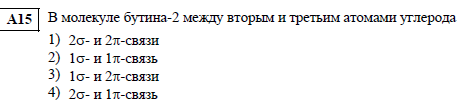 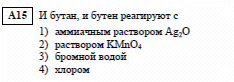 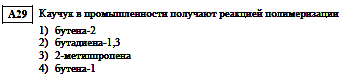 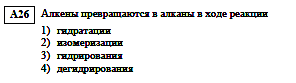 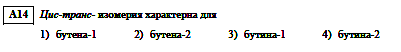 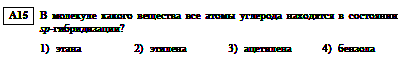 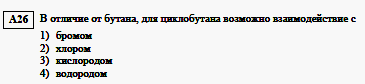 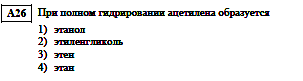 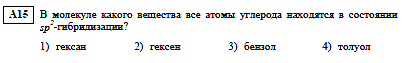 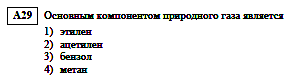 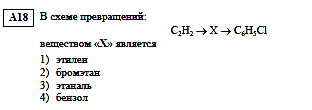 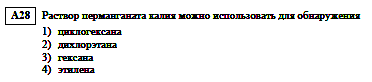 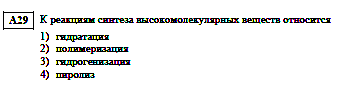 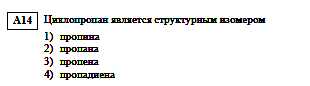 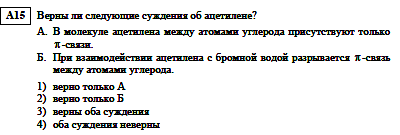 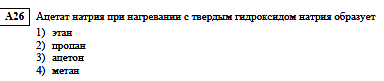 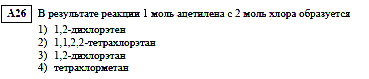 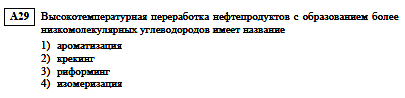 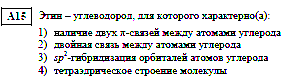 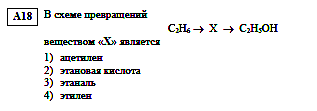 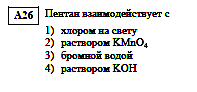 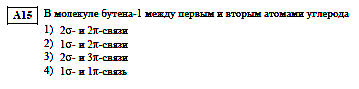 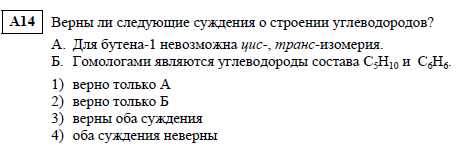 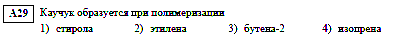 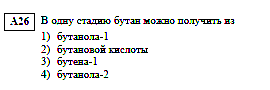 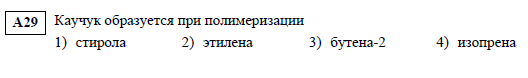 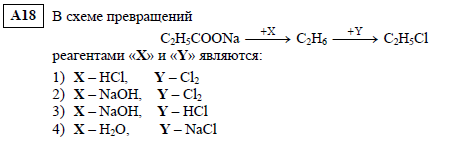 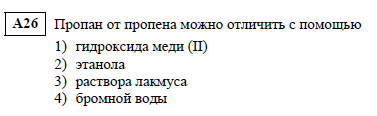 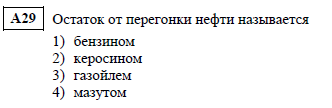 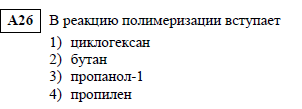 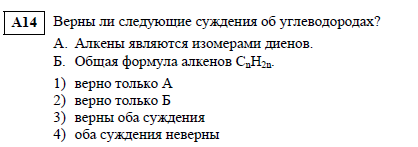 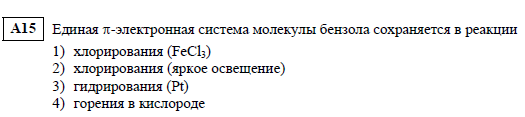 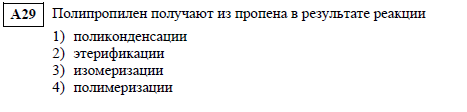 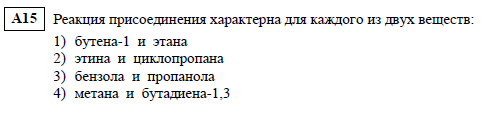 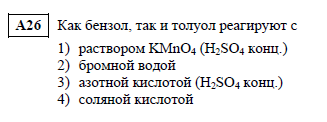 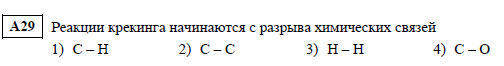 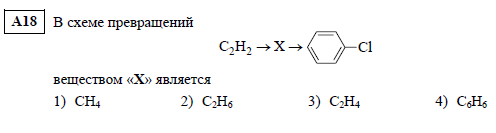 